Supporting InformationA stretched conformation of DNA with a biological role?Niklas Bosaeus, Anna Reymer, Tamás Beke-Somfai, Tom Brown, Masayuki Takahashi, Pernilla Wittung-Stafshede, Sandra Rocha and Bengt NordénContent: Methods, materials and calculations (sections 1, 2 and 3)Tables S1-S2 Figures S1-S2ReferencesMethods, materials and calculations (in addition to what is given in figure legends)1. DNA oligomers sequencesDNA15’-  ATCAACAGAGCCACTTTGGCCCGCTGGTCGCCGCTATCGACAGGCTCAATGCTGGAGGGT     O1 #A 12, #G 18, #C 18, #T 12 | 60-mer  5’-  ACCCTCCAGCATTGAGCCTGTCGATAGCGGCGACCAGCGGGCCAAAGTGGCTCTGTTGAT     O1_Comp#A 12, #G 18, #C 18, #T 12 | 60-mer5'-  ATCAACAGAGCCACTTTGGCCCGCTGGTCGCCGCTATCGACAGGCTCAATGCTGGAGGGT        ||||||||||||||||||||||||||||||||||||||||||||||||||||||||||||3’-  TAGTTGTCTCGGTGAAACCGGGCGACCAGCGGCGATAGCTGTCCGAGTTACGACCTCCCADNA25'-  AACGCTTCGGCGACAAACCTGGGGCTTTCCTCGCCATGTGTGACGGGACACGTAGGACCT     O2#A 12, #G 18, #C 18, #T 12 | 60-mer5’-  AGGTCCTACGTGTCCCGTCACACATGGCGAGGAAAGCCCCAGGTTTGTCGCCGAAGCGTT     O2_comp#A 12, #G 18, #C 18, #T 12 | 60-mer5'-  AACGCTTCGGCGACAAACCTGGGGCTTTCCTCGCCATGTGTGACGGGACACGTAGGACCT        ||||||||||||||||||||||||||||||||||||||||||||||||||||||||||||3’-  TTGCGAAGCCGCTGTTTGGACCCCGAAAGGAGCGGTACACACTGCCCTGTGCATCCTGGAL’-, R’-, L’R’-DNA15’-XAATCAACAGAGCCACTTTGGCCCGCTGGTCGCCGCTATCGACAGGCTCAATGCTGGAGGGTXA   O1_with_linker_sites#A 14, #G 18, #C 18, #T 12 | 64-mer5’-YAACCCTCCAGCATTGAGCCTGTCGATAGCGGCGACCAGCGGGCCAAAGTGGCTCTGTTGATYA   Complement#A 14, #G 18, #C 18, #T 12 | 64-mer5'-XAATCAACAGAGCCACTTTGGCCCGCTGGTCGCCGCTATCGACAGGCTCAATGCTGGAGGGTXA      ||||||||||||||||||||||||||||||||||||||||||||||||||||||||||||||||3’-AYTAGTTGTCTCGGTGAAACCGGGCGACCAGCGGCGATAGCTGTCCGAGTTACGACCTCCCAAY    L’R’-DNA1: X = OCTADINYL dU, Y = AZIDOHEXANOYLAMINO C6 dT.R’DNA1: 5’-X of O1_with_linker_sites and 3’-Y of Complement are replaced by T.L’DNA1: 3’-X of O1_with_linker_sites and 5’-Y of Complement are replaced by T.(DNA1)25’-  ATCAACAGAGCCACTTTGGCCCGCTGGTCGCCGCTATCGACAGGCTCAATGCTGGAGGGTATCAACAGAGCCACTTTGGCCCGCTGGTCGCCGCTATCGACAGGCTCAATGCTGGAGGGTXATT      O1+O1+link#A 25 #G 36 #C 36 #T 26 | 124-mer | X = OCTADIYNYL dU 5’-YAACCCTCCAGCATTGAGCCTGTCGATAGCGGCGACCAGCGGGCCAAAGTGGCTCTGTTGATACCCTCCAGCATTGAGCCTGTCGATAGCGGCGACCAGCGGGCCAAAGTGGCTCTGTTGAT          link+O1_Comp+O1_Comp#A 25 #G 36 #C 36 #T 26 | 122-mer | Y = AZIDOHEXANOYLAMINO C6 dTS3’3’-DNA15’-  AYCAACAGAGCCACTTTGGCCCGCTGGTCGCCGCTATCGACAGGCTCAATGCTGGAGGGTTTTTTTTTTTTTTTTTTTTTTTTTTTTTTTBBBT					   link+O1+biohandle#A 12 #G 18 #C 18 #T 42 | 94-mer | Y = AZIDOHEXANOYLAMINO C6 dT, B=Biotin dT5’-  ACCCTCCAGCATTGAGCCTGTCGATAGCGGCGACCAGCGGGCCAAAGTGGCTCTGTTGAZTTTTTTTTTTTTTTTTTTTTTTTTTTTTTT3					   O1_Comp+link+alkhandle#A 12 #G 18 #C 18 #T 41 | 91-mer | Z=AMINO C6 dT+BCN active ester, 3=3'mod-ALKYNES5’5’-DNA15’-BBBTTTTTTTTTTTTTTTTTTTTTTTTTTTTTTAYCAACAGAGCCACTTTGGCCCGCTGGTCGCCGCTATCGACAGGCTCAATGCTGGAGGGT					   biohandle+link+O1#A 12 #G 18 #C 18 #T 41 | 93-mer | Y = AZIDOHEXANOYLAMINO C6 dT, B=Biotin dT5’-2TTTTTTTTTTTTTTTTTTTTTTTTTTTTTTACCCTCCAGCATTGAGCCTGTCGATAGCGGCGACCAGCGGGCCAAAGTGGCTCTGTTGAZT					   alkhandle+O1_Comp+link#A 12 #G 18 #C 18 #T 42 | 91-mer | Z=AMINO C6 dT+BCN active ester, 2=5'mod-HEXYNOLS5’3’-DNA15’-BBBTTTTTTTTTTTTTTTTTTTTTTTTTTTTTTAYCAACAGAGCCACTTTGGCCCGCTGGTCGCCGCTATCGACAGGCTCAATGCTGGAGGGTTTTTTTTTTTTTTTTTTTTTTTTTTTTTTT3	   biohandle+link+O1+alkhandle#A 12 #G 18 #C 18 #T 71 | 123-mer | Y = AZIDOHEXANOYLAMINO C6 dT, B=Biotin dT, 3=3'mod-ALKYNE5’- ACCCTCCAGCATTGAGCCTGTCGATAGCGGCGACCAGCGGGCCAAAGTGGCTCTGTTGAZT#A 12 #G 18 #C 18 #T 12 | 61-mer | Z=AMINO C6 dT+BCN active esterThe 3’-ends of sequences DNA1, DNA2, L’-DNA1, R’-DNA1, L’R’-DNA1, and (DNA1)2 were extended using terminal transferase to incorporate either Biotin or Digoxigenin labelled nucleotides for attachment to Streptavidin (Spherotech) or Anti-Digoxigenin coated polystyrene beads, respectively. Sequences S3’3’-DNA1, S5’5’-DNA1, and S5’3’-DNA1 were attached to Streptavidin coated and azide-modified beads. The Anti-Digoxigenin and azide-modified beads were prepared by crosslinking either sheep polyclonal digoxigenin antibody (Roche) using dimethyl pimelimidate, or azidobutyrate NHS ester (Glen Research), to Protein G coated beads (Spherotech), respectively.2. Fitting a three state modelThe probability of finding a system in a given state n is given by the Boltzmann distribution:for three non-degenerate states the partition function q is The energy level for the n:th state at a given force isIn the used model we know the force and the free energy, ΔG° and Δx are fitted.a and d contains the cooperative length for the transitions B → I and B → S, respectively. The free energy for the transitions are found in parameters b and e. We define three different transition forces: FtrI  where PI = PB, FtrII where PS = PI, and Ftr as max(PI)3. Calculations of DNA stacking energiesEnergetics of DNA base stacking was studied by molecular dynamics (MD) simulations as well as quantum mechanics (QM) calculations (Friedman & Honig,  1995; Giudice, Várnai, & Lavery,  2003; Da̧bkowska et al.,  2005; Řezáč & Hobza,  2007). As summarized in Table S1, hydrogen bonds formed between the base pairs have a large contribution to base stability, however, accompanied with a large hydration free energy per base, which may contribute to destabilization of Watson-Crick (WC) hydrogen bonds. Entropy terms, based on QM normal mode analysis, further decrease the large stabilization by hydrogen bonds. Note, that interactions between base pair dimers will also be dependent on the stacking distance, twist and rotation, as pointed out in a detailed study by Swart et al. (Swart et al.,  2007)To better understand energetics of DNA base stacking, we performed QM calculations using the X-D functional calculations of stacking stabilization for a planar benzoic-acid hydrogen-bonded dimer, which we view as a primitive symmetric model for a DNA base pair. The obtained values are in close agreement with previous stacking energy calculations on benzene dimers (Swart et al.,  2007), which resulted in -1.70 kcal/mol and -1.58 kcal/mol for CCSD(T) and KT1 potentials, respectively. These values lie close to the -2.1 kcal/mol obtained here for benzoic acid dimers. The small difference is probably due to the carboxyl groups present in the latter (our) system rendering a shorter distance ( ~3.4 Å) between the benzoic acid planes as compared to in the benzene dimers (~3.8-3.9 Å) (Swart et al.,  2007).We also considered effects of surrounding environment, water and non-polar cyclohexane, on hydrogen bond strength. This was calculated using the integral equation formalism for polarizable continuum solvent model (Cancès, Mennucci, & Tomasi,  1997). As detailed in the main text, hydrogen bonds are strengthened by a non-polar matrix (Table S2), whereas for intra-strand stacking, the stacking of base pairs is more favoured in water by 1.2 kcal/mol. Further, we investigated how relative energy gains of adding an additional dimer of benzoic acid to a stacked construct may determine where it is most economic to separate them under external force. Note that the available X-ray structures on extended DNA conformations harbour triplets (Chen, Yang, & Pavletich,  2008) that closely resemble B-DNA both in terms of DNA base pair twists and distance between the stacked pairs. Consequently, a simplified approximation appeared reasonable. Using the obtained energy values on WC pairing, intra-strand as well as inter-strand stacking, we calculated how the relative energy gain per BA base pair changes when the number of pairs is gradually increased (Figure S2). Here we considered the effect of environment on base pair stacking and WC hydrogen bonding: as there is a disruption of base pair stacking the end base pairs were estimated to be 50% hydrated, and thus energy values were modified accordingly. The resulting curve indicates that the relative change in energy gain per benzoic acid pair of dimers gets significantly lower after the third base pair (Figure S2). As already discussed in the main text, the energy gain between the 2nd and 3rd benzoic acid pair is nearly double the gain for the 3rd to 4th pair. Note, that the identification of the exact values has so far not been achieved by modelling studies. Nevertheless, this characteristic relative energy difference among the stacking of the 2nd, 3rd, and 4th base pairs is the result of the consideration that relative hydration of the end base pairs will be different from those being in the core of a stacked conformation. Consequently, the decay of the energy curve on Figure S2 will likely be similar irrespective of the exact stacking energy values and exact percentage of end base pair hydration.  Table S1. Energetic contributions to DNA base pair stacking interactionsa(Hobza & Šponer,  1996); b(Miller & Kollman,  1996); c(Da̧bkowska et al.,  2005); d(Friedman & Honig,  1995)Table S2. Relative energies: dispersion and stacking energies of benzoic acid dimerization as function of the surrounding environment*.*All values were obtained at the B97X-D/6-311++G(d,p) level of theory, using the IEFPCM model for solvent effects. Values are relative to the corresponding number of monomeric benzoic acids obtained at the same level of theory. The dispersion terms were obtained from the empirical atomic-pairwise dispersion correction of B97X-D(Chai & Head-Gordon,  2008) functional as implemented in the Gaussian 09 software package(Frisch et al.,  2009).WC: Benzoic acid dimer with 2 H-bonds; S:-stacked benzoic acid dimer, IS: interstrand stacking in a dimer opposite to each other as shown on Figure S1. S2x2BA: Intrastrand stacking energy obtained from a doublet BAdimers,-stacked (Figure S1).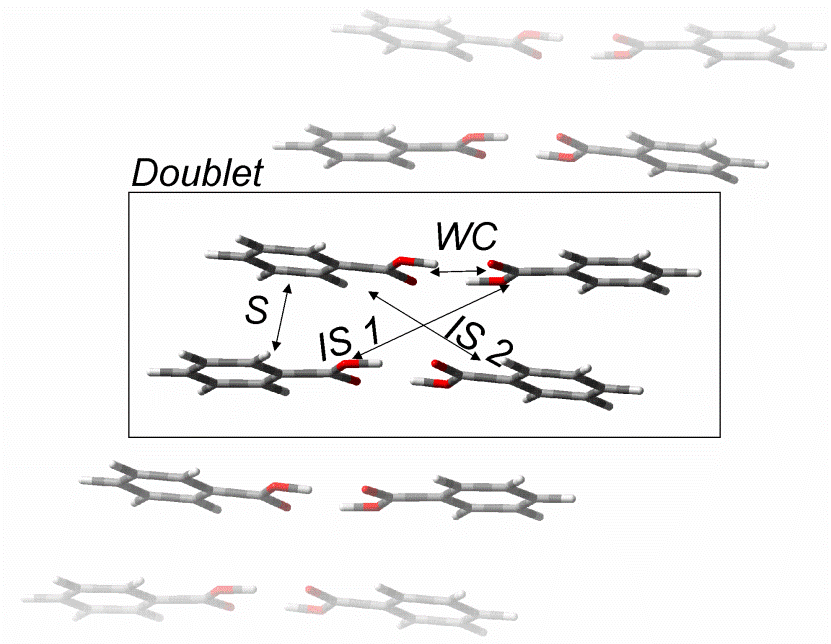 Figure S1. Schematic representation of -stacked benzoic acid (BA) dimers as symmetric models for DNA base pair stacking. The pairwise interactions labelled WC, S, and IS were calculated in vacuum, water and in an apolar environment (cyclohexane) representing the inner core of a  stacked filament.Figure S2. The relative energy gain when increasingly longer stacked BA pairs are considered based on calculations using Table S2. The number of BA pairs stacked together are displayed on the X-axis, while the relative energies per base pair in kcal/mol are given on the Y-axis. To estimate environmental effects, the end BA pairs in each stacked fragment are considered as 50 % hydrated.ReferencesCancès, E., Mennucci, B. & Tomasi, J. (1997) A new integral equation formalism for the polarizable continuum model: Theoretical background and applications to isotropic and anisotropic dielectrics. The Journal of Chemical Physics 107, 3032–3041. American Institute of Physics.Chai, J.-D. & Head-Gordon, M. (2008) Long-range corrected hybrid density functionals with damped atom-atom dispersion corrections. Physical Chemistry Chemical Physics 10, 6615–6620. The Royal Society of Chemistry.Chen, Z., Yang, H. & Pavletich, N.P. (2008) Mechanism of homologous recombination from the RecA-ssDNA/dsDNA structures. Nature 453, 489–494. Nature Publishing Group.Da̧bkowska, I., Gonzalez, H.V., Jurečka, P. & Hobza, P. (2005) Stabilization Energies of the Hydrogen-Bonded and Stacked Structures of Nucleic Acid Base Pairs in the Crystal Geometries of CG, AT, and AC DNA Steps and in the NMR Geometry of the 5‘-d(GCGAAGC)-3‘ Hairpin:  Complete Basis Set Calculations at the MP2 and . The Journal of Physical Chemistry A 109, 1131–1136. American Chemical Society.Friedman, R.A. & Honig, B. (1995) A free energy analysis of nucleic acid base stacking in aqueous solution. Biophysical journal 69, 1528–1535.Frisch et al., M.J. (2009) Gaussian09, Revision A.1. Gaussian, Inc., Wallingford CT.Giudice, E., Várnai, P. & Lavery, R. (2003) Base pair opening within B-DNA: free energy pathways for GC and AT pairs from umbrella sampling simulations. Nucleic Acids Research 31, 1434–1443. Oxford University Press, Oxford, UK.Hobza, P. & Šponer, J. (1996) Thermodynamic characteristics for the formation of H-bonded DNA base pairs. Chemical Physics Letters 261, 379–384.Miller, J.L. & Kollman, P.A. (1996) Solvation Free Energies of the Nucleic Acid Bases. The Journal of Physical Chemistry 100, 8587–8594. American Chemical Society.Řezáč, J. & Hobza, P. (2007) On the Nature of DNA-Duplex Stability. Chemistry - A European Journal 13, 2983–2989. WILEY‐VCH Verlag.Swart, M., van der Wijst, T., Fonseca Guerra, C. & Bickelhaupt, F.M. (2007) π-π stacking tackled with density functional theory. Journal of Molecular Modeling 13, 1245–1257.InteractionBase(s)/base pair(s) involvedEnergy termValue(s) (kcal/mol)Base pairingAT, GCT ΔS(normal mode analysis)11.1-12.2 aBase hydration,A, T, G, CGibbs energies-12.0; -12.4; -22.4; -18.4 bWatson-Crick hydrogen bonds (WC)AT, GCRelative energies-16.4; -35.8 cIntrastrand stacking (S)AT, GCRelative energies-8.1; -7.9 cIntrastrand stacking (S)AA, GGRelative energies-0.7; -4.5 c Intrastrand stacking (S)TT, CCRelative energies1.0; 1.4 c Base stackingCC, GGFree energies-4.36; -7.79 dBase stackingCC, GGNon-polar contributions to base stacking-5.26; -9.11 d ModelvacuumwaterC6H12(cyclohexane)ΔE (kcal/mol)ΔE (kcal/mol)ΔE (kcal/mol)WC-18.5-13.46-16.44S-2.1-3.6-2.4IS12.11.92.0IS2-0.30.50.2S2x2BA-8.4-8.3-8.6